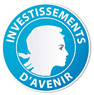 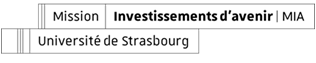 Porteur du projet Nom du porteur de projet :                                                                                                                                          Fonction (Unistra) :                                                                                                                                          Composante ou unité de recherche porteuse :Intitulé du projet (provisoire) :Domaine/discipline :Description synthétique du projet /de l’actionPrésenter brièvement l’intention du projet et les actions envisagées, ainsi que la plus-value pour l’université (en 5 à 10 lignes)Origine du projet Partenariats envisagés & implication de la société civileMoyens sollicitésMerci d’indiquer la nature des dépenses que vous envisagez de solliciter auprès de l’IdEx pour mener à bien le projet  Émane des acteurs de la recherche Émane d’une demande de la société civile  Est co-construit par les acteurs de la recherche et par des citoyens (individus ou organisations de la société civile)Indiquer l’origine du projet (en 3 à 5 lignes)Mode(s) d’implication des participants (plusieurs réponses possibles) Collecte de données  Caractérisation des données Analyse de données Apport de savoirs  Valorisation sociale de la recherche par le développement de nouveaux projets (par exemple pédagogiques) Autre - à préciser :Indiquer les partenariats envisagés et quels seraient les participants au projet (en 3 à 5 lignes)